С 3 мая по 9 мая 2018 года в школе прошла акция «Обелиск». В акции приняли участие учащиеся школы с 1 – 11 классы, коллектив работников школы, родители учащихся, жители д. Мостовское.3 мая прошла акция «Мир без войны»8 мая«Бессмертный полк»МитингПолевая кухняПраздничный концерт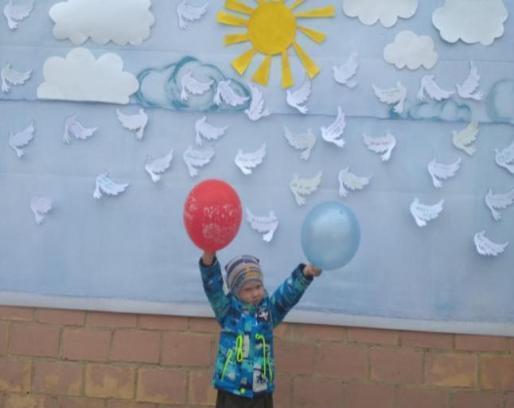 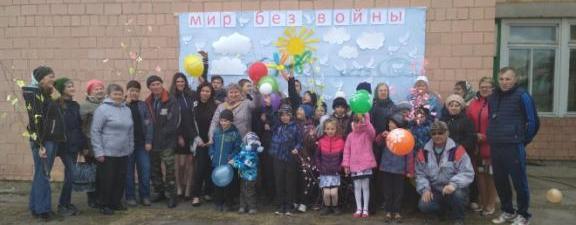 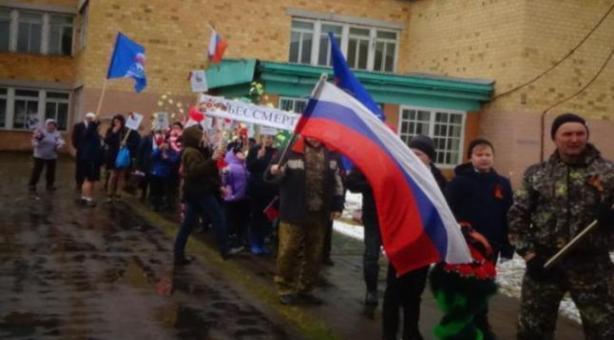 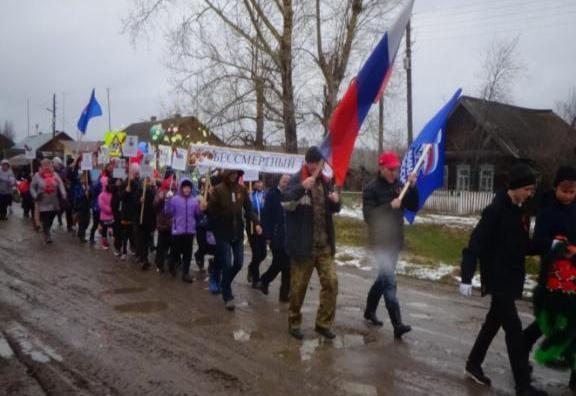 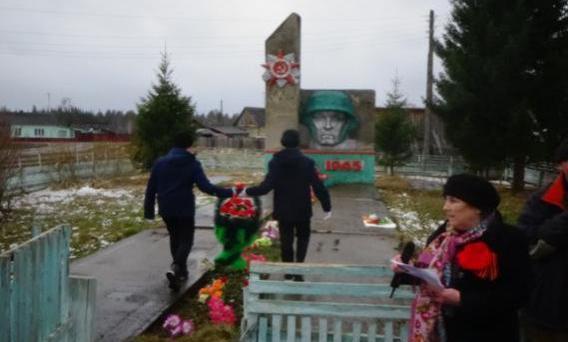 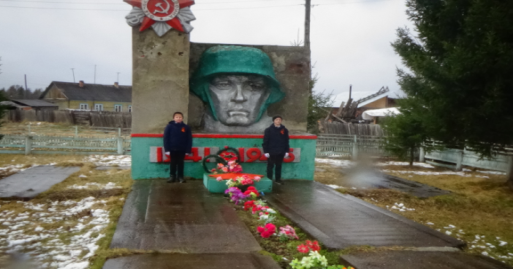 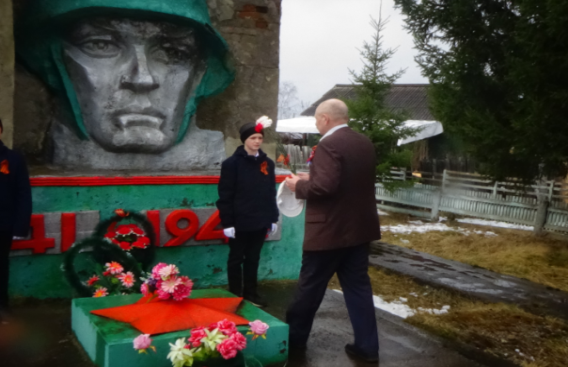 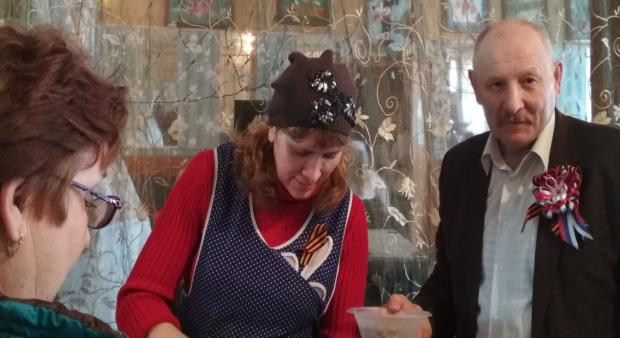 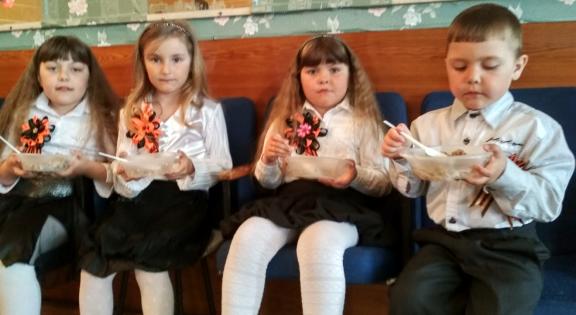 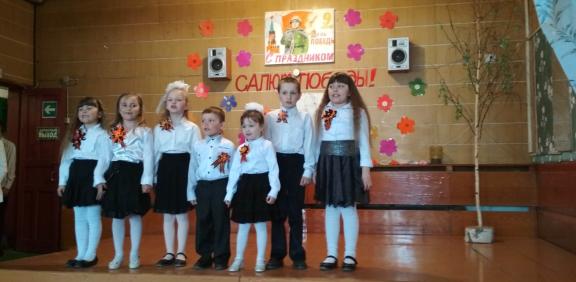 